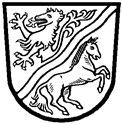 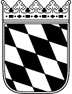 Landratsamt Rottal–InnAntrag auf wasserrechtliche Genehmigung nach § 78 Abs. 5 Wasserhaushaltsgesetz (WHG) für die Errichtung einer Flüssiggasbehälteranlage in einem festgesetzten oder vorläufig gesicherten ÜberschwemmungsgebietLandratsamt Rottal-InnSG42.3 WasserrechtFrau ZitzelsbergerRingstr. 4-784347 Pfarrkirchen* 	Die HW100 Höhe kann beim Wasserwirtschaftsamt Deggendorf (Tel. 0991 2504 – 0) erfragt werden.      Ort, Datum	Unterschrift des/der Antragsteller(s)/in
Hinweise zum Datenschutz finden Sie unter www.rottal-inn.de/datenschutz. 1. Antragsteller1. Antragsteller Name:  Name:  Anschrift:  Anschrift:  Tel. Nr.:  E-Mail: 2. Angaben zum Flüssiggasbehälter2. Angaben zum Flüssiggasbehälter Fassungsvermögen Länge/ Breite/ Höhe der Anlage: in Tonnen:   Länge/ Breite/ Höhe der Anlage: in Liter:   Baujahr:   Hersteller:  Art der Aufstellung  oberirdisch  unterirdisch  halboberirdisch3. Lagerort3. LagerortStraße, Hausnummer:PLZ, Ort:Flur-Nr.:Gemarkung:4. Angaben zum Grundstückseigentümer Name:  Anschrift: 5. Die Flüssiggasbehälteranlage dient der Beheizung folgender Anwesen: Straße, Hausnummer: 6. Nachweis zur Standsicherheit und Auftriebssicherheit sowie zur konstruktiven Sicherung 
    vor Anprall und SeitendruckHiermit wird bestätigt, dass der Nachweis über die Stand- und Auftriebssicherheit unter Berücksichtigung der erhöhten Anforderungen, die sich bei einem Bemessungshochwasser von 
HW100 =  m. ü. NN* ergeben, erstellt wurde und dass keine Bedenken hinsichtlich der Standsicherheit, der Gleitsicherheit, der Sicherheit vor Grundbruch und der Auftriebssicherheit bestehen._________________________________________________________________________________Hiermit wird bestätigt, dass die Flüssiggasbehälteranlage vor Anprall von Treibgut und vor Seitendruck gesichert wird.Nach § 78b WHG sollen bauliche Anlagen in einer dem jeweiligen Hochwasserrisiko angepassten Bauweise errichtet werden, soweit technisch möglich. Die Nachweise werden auch für ein Extremhochwasser (HWextrem) = _______ m. uü. NN* geführt:         ja            neinFalls nein, Begründung: _____________________________________________________________________________________________________________________________________________________________________________________________Datum, Unterschrift Beizulegende Unterlagen:Lageplan M: 1:1000 (mit Standort des Flüssiggasbehälters)Eingabeplan Behälter mit Schnitten und (bei oberirdischer oder halboberirdischer Aufstellung)Angaben zur Sicherung vor Treibgut und Seitendruck